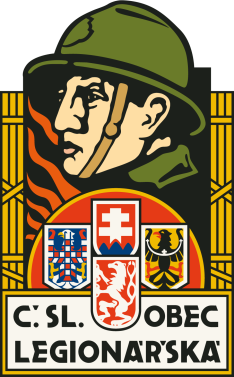 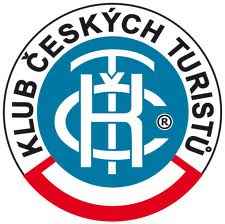 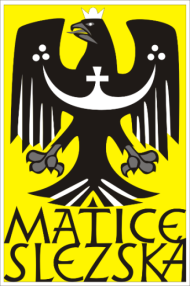 POZVÁNKA Československá obec legionářská jednota Frýdek-Místek,                          Matice Slezská MO Bystřice n/O a Klub českých turistů Třinec Vás zvou na 4. ROČNÍK LEGIONÁŘSKÉHO MARŠESOBOTA 30. ČERVENCE 2016Prezentace a start marše je v Bystřici nad Olší  u pekárny Lisztwan (vedle Bowlingu) od 6:00 do 11:00 hod.Připravené trasy: 10 km, 25 km a 50 kmV 11:00 začátek vlasteneckého shromáždění v Památníku legionářů na Polední Otevření nově vyznačené turistické trasy z Nýdku přes Polední na FilipkuPřipomínka 700. výročí narození Otce vlasti Karla IV.                                                                a 600. výročí upálení Jeronýma PražskéhoKřest památné Karlovy lípyUložení prsti z legionářských bojišť pod Českou mohyluŠnejdárkův groš 4. ražby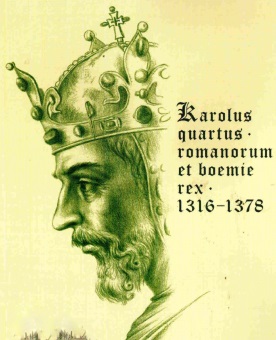 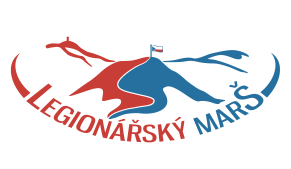 Aktuality, podrobnosti a kontakty na organizátory najdete na: www.snejdarek.cz